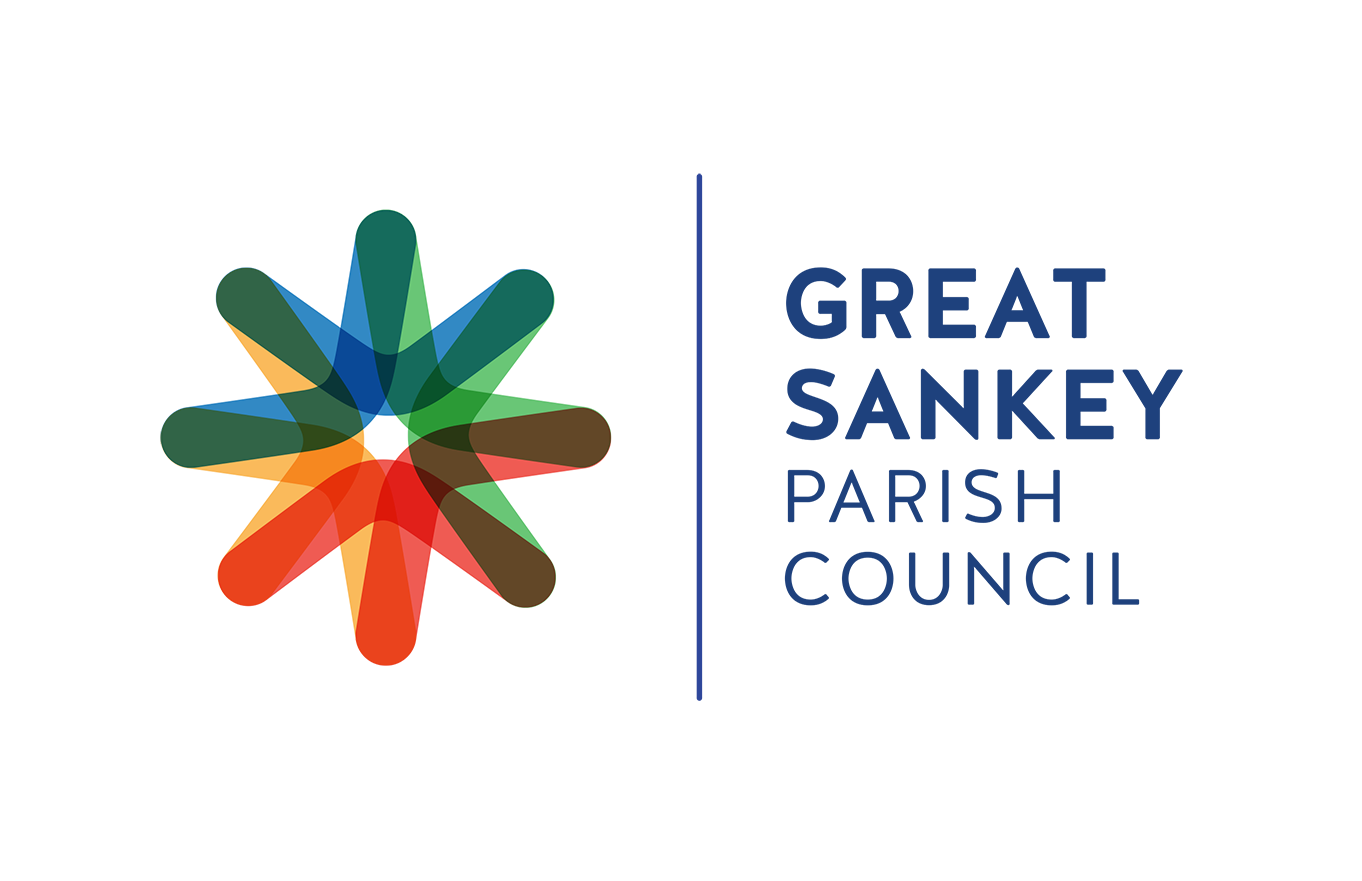 Code of ConductParish OfficeWhittle Hall Community CentreLonsdale CloseGreat Sankey	www.greatsankeypc.org.ukWarrington	enquiries@gs-pc.netWA5 3UA	01925 712279CODE OF CONDUCT FOR MEMBERSThe Code has been adopted under section 27 of the Localism Act 2011 and is based on the following core principles of public life – selflessness, integrity, objectivity, accountability, openness, honesty and leadership. It sets out general obligations about the standards of conduct expected of members and co-opted members of the authority, together with provisions about registering and declaring interests. A	General obligationsWhenever you are acting as a member or co-opted member of this authority you must act in accordance with the following obligations:SelflessnessYou must act solely in the public interest and must never use or attempt to use your position improperly to confer and advantage or disadvantage on any person or act to gain financial or other material benefits for yourself, your family, friends or close associates.IntegrityYou must not place yourself under a financial or other obligation to outside individuals or organisations that might seek to influence you in the performance of your official duties.You should exercise independent judgement. Although you may take account of the views of others (including a political group) you should reach your own conclusions on the issues before you and act in accordance with those conclusions.ObjectivityWhen carrying out your public duties you must make all choices, such as making public appointments, awarding contracts or recommending individuals for rewards or benefits, on merit. You should remain objective, listen to the interests of all parties appropriately and impartially and take all relevant information, including advice from the authority’s officers, into consideration.AccountabilityYou are accountable to the public for your decisions and you must co-operate fully with whatever scrutiny is appropriate, including by local residents.Openness(a) You must be as open and transparent as possible about your decisions and actions and the decisions and actions of your authority. You should be prepared to give reasons for those decisions and actions. You must not prevent anyone getting information that they are entitled to by law.(b) Where the law or the wider public interest requires it, you must not disclose confidential information or information to which public access is restricted.Honesty(a) You must declare any private interests, both pecuniary and non-pecuniary, that relate to your public duties and must take steps to resolve any conflicts arising in a way that protects the public interest, including registering and declaring interests as set out in Section B below.(b) You must only use or authorise the use of the authority’s resources in accordance with the authority’s requirements. You must, when using or authorising the use by others of such resources, ensure that they are used for proper purposes only. Resources must not be used improperly for political purposed (including party political purposes) and you must have regard to any applicable Local Authority Code of Publicity made under the Local Government Act 1986.Respect for others(a) You must treat others with respect. You should engage with colleagues and staff in a manner that underpins mutual respect, essential to good local government.(b) You must not do anything which may cause your authority to breach any equality laws.(c) You must not compromise or attempt to compromise the impartiality of anyone who works for, or on behalf of, the authority(d) You must not bully any person, including other councillors, officers of the authority or members of the public.LeadershipYou must promote and support high standards of conduct when serving as member or co-opted member of the authority, by leadership and example, championing the interests of the community.You should uphold the law and, on all occasions, act in accordance with the trust that the public is entitled to place in you.B. Registering and declaring pecuniary and non-pecuniary interests1	Registration and declaration of interests shall be made in accordance with the Relevant Authorities (Disclosable Pecuniary Interests) Regulations 2012.Excerpt from CLG text:You must, within 28 days of taking office as a member or co-opted member, notify your authority’s monitoring officer of any disclosable pecuniary interest as defined by regulations made by the Secretary of State, where the pecuniary interest is yours, your spouse’s or civil partner’s, or is the pecuniary interest of somebody with whom you are living with as a husband or wife, or as if you were civil partners.In addition, you must, within 28 days of taking office as a member or co-opted member, notify you authority’s monitoring officer of any disclosable pecuniary or non-pecuniary interest which your authority has decided should be included in the register.If an interest has not been entered onto the authority’s register, then you must disclose the interest to any meeting of the authority at which you are present, where you have a disclosable interest in any matter being considered and where the matter is not a ‘sensitive interest’.*Following any disclosure of an interest not on the authority’s register or the subject of pending notification, you must notify the monitoring officer of the interest within 28 days beginning with the date of disclosure.Unless dispensation has been granted, you may not participate in any discussion of, vote on, or discharge any function related to any matter in which you have a pecuniary interest as defined by regulations made by the Secretary of State. Additionally, you must observe the restrictions your authority places on your involvement in matters where you have a pecuniary or non-pecuniary interest as defined by your authority.*A ‘sensitive interest’ is described in the Localism Act 2011 as a member or co-opted member of an authority having an interest, and the nature of the interest being such that the member or co-opted member, and the authority’s monitoring officer, consider that disclosure of the details of the interest could lead to the member or co-opted member, or a person connected with the member or co-opted member, being subject to violence or intimidation.Document ControlDocument ControlDocument No.POL-03Adoption DateJul 2012Last Review DateMay 2023Next Review DateMay 2024